飲水機設備維護紀錄表更新日期:107年12月19日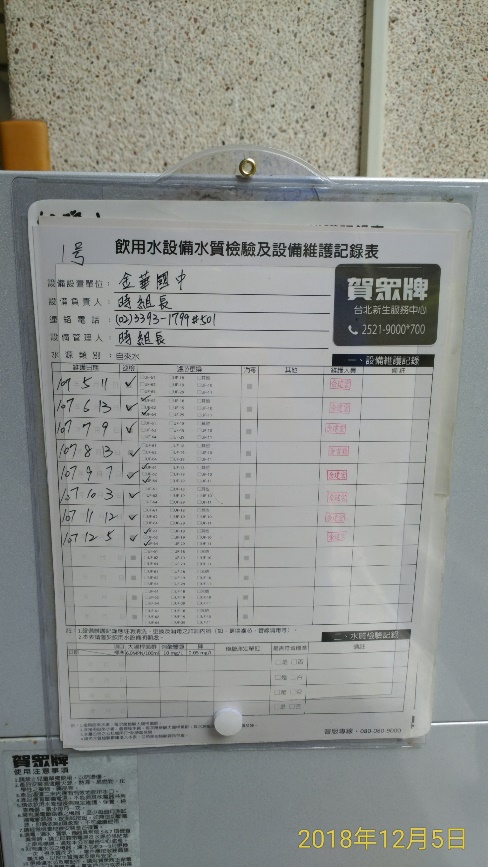 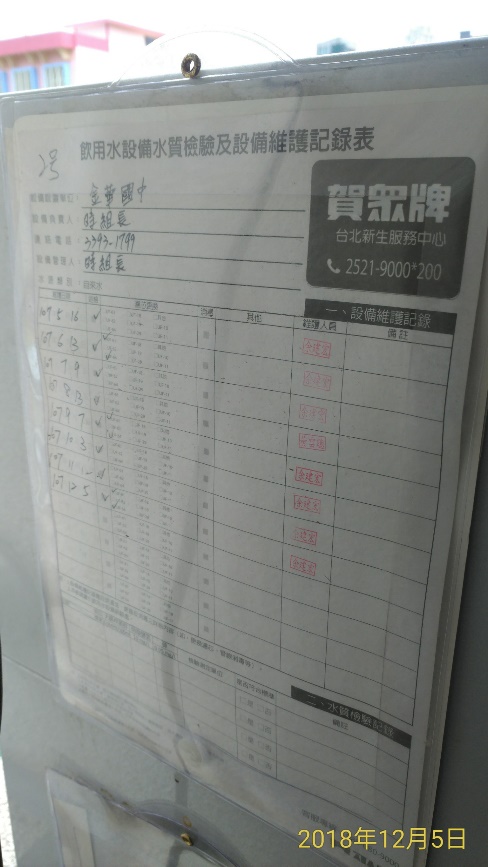 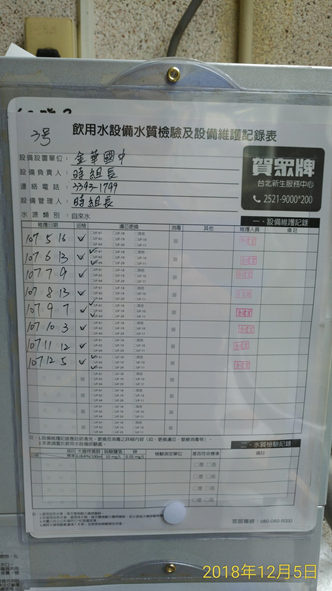 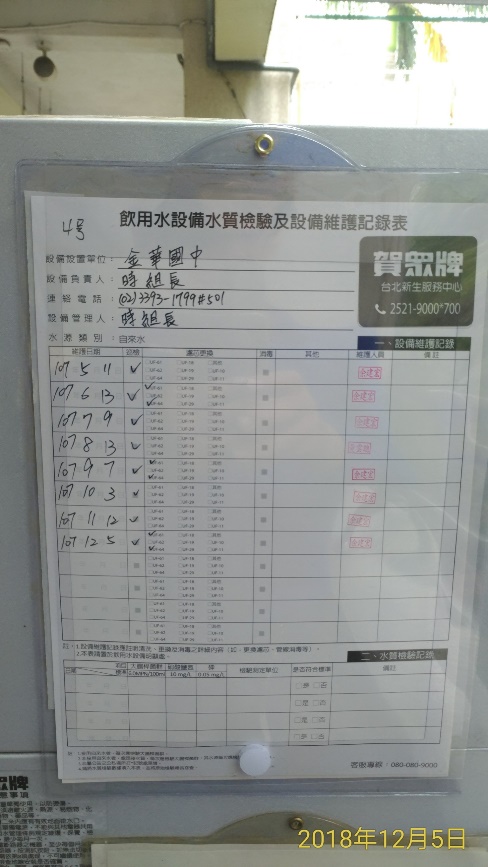 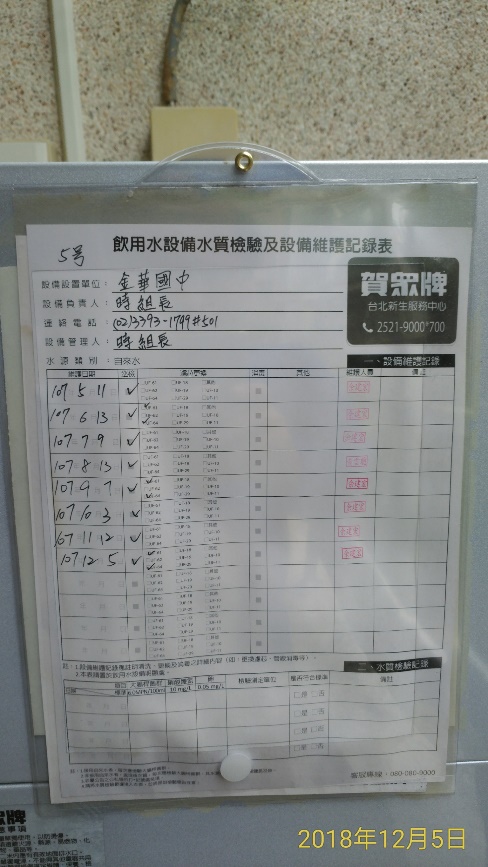 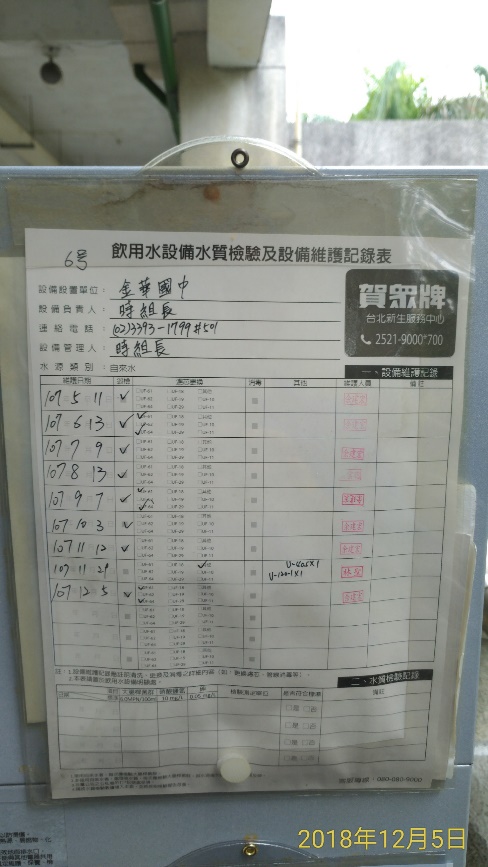 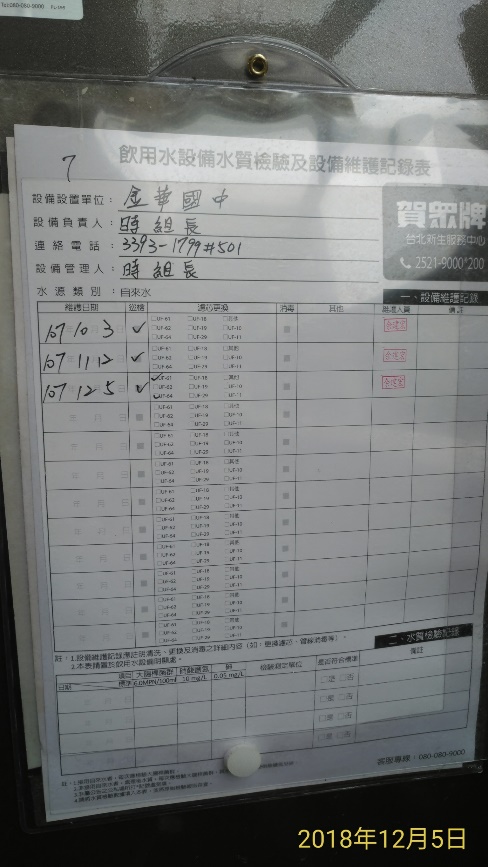 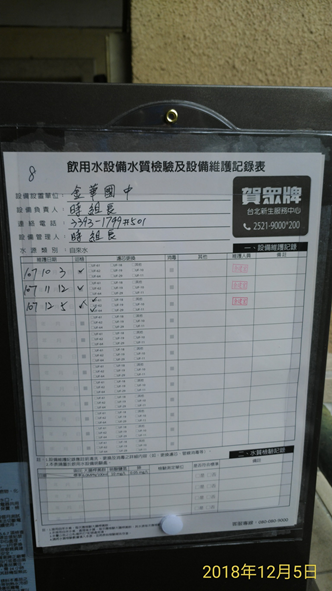 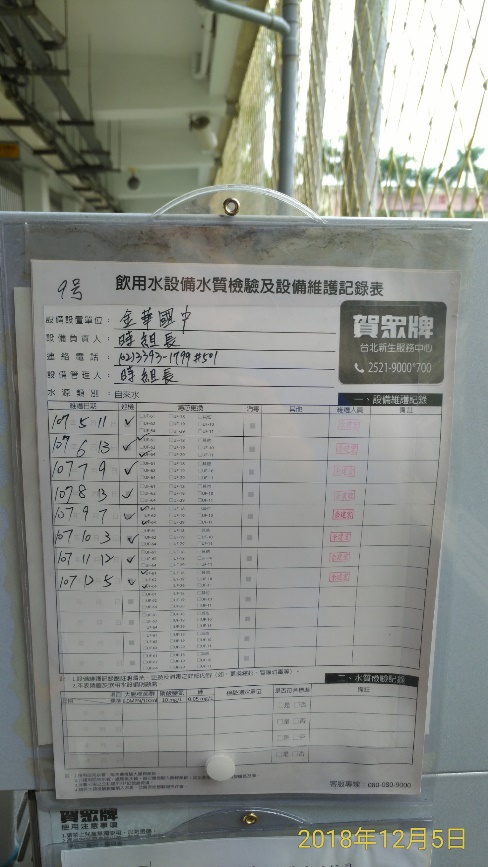 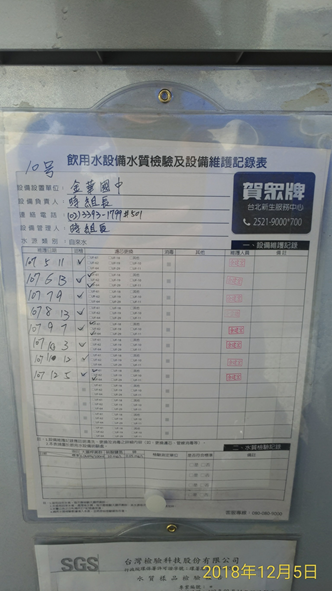 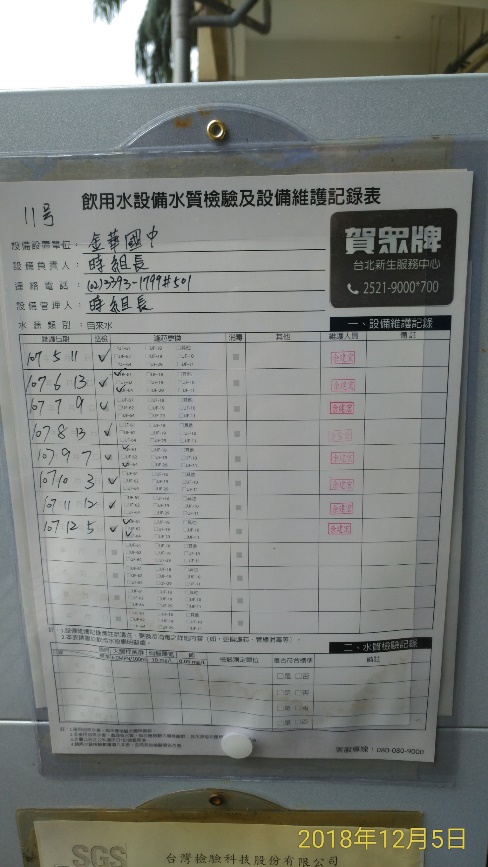 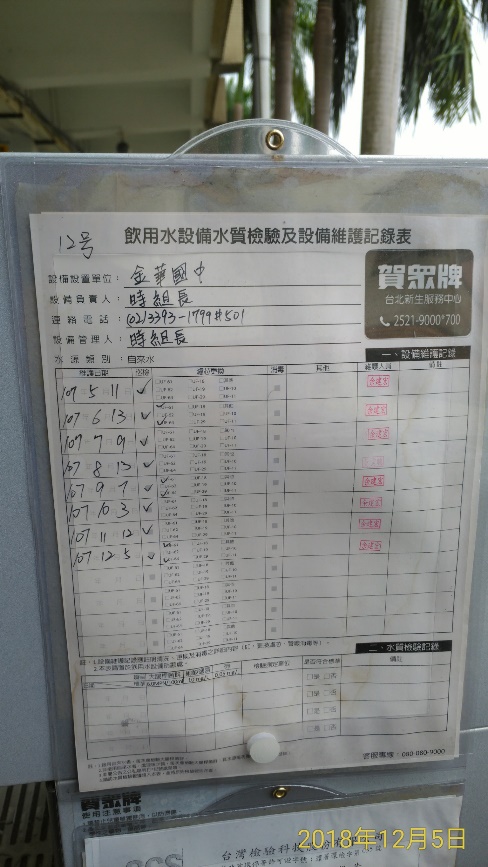 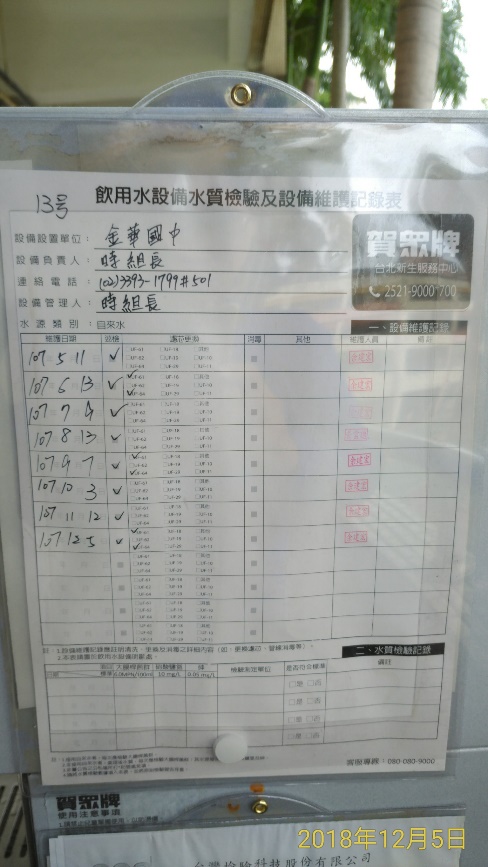 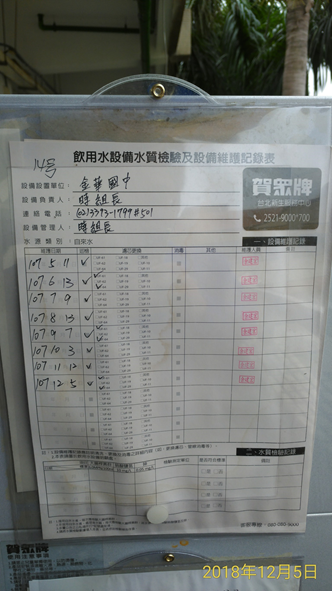 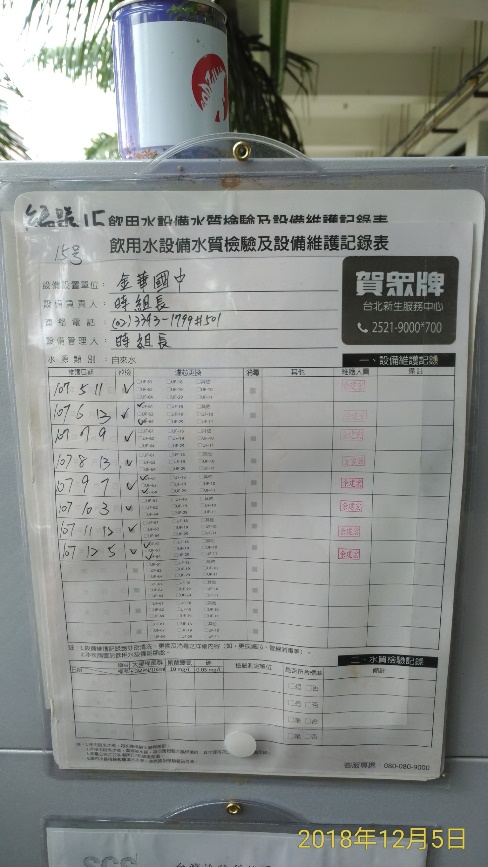 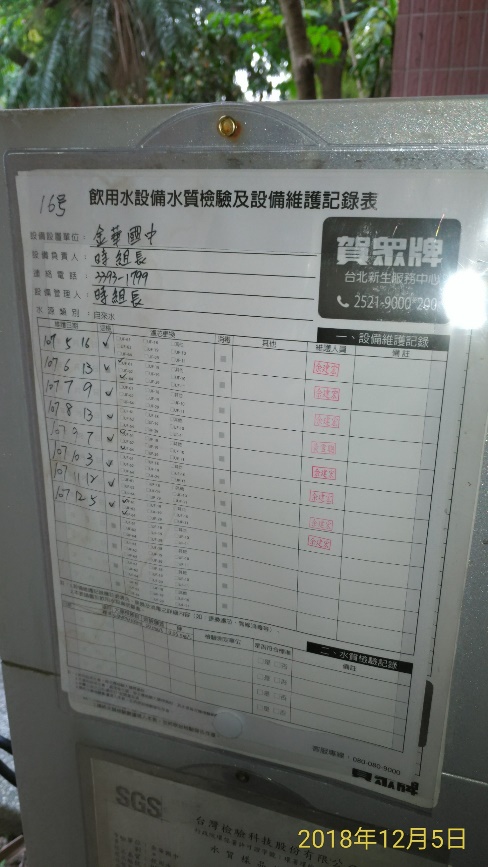 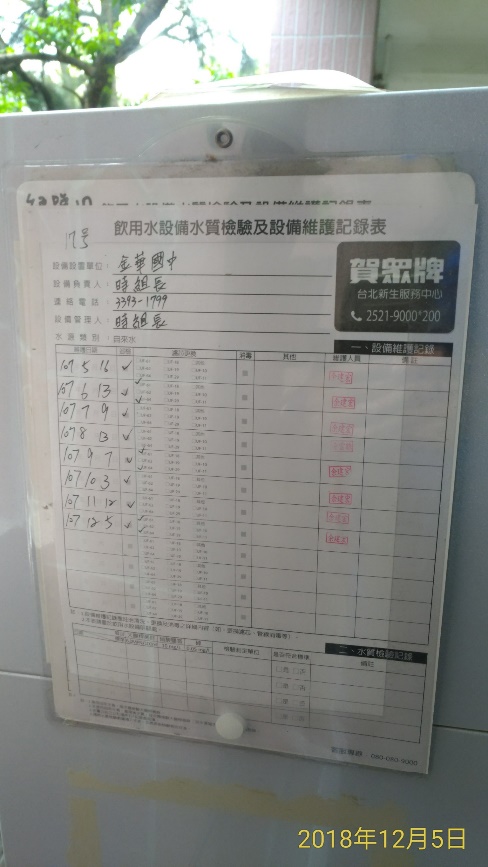 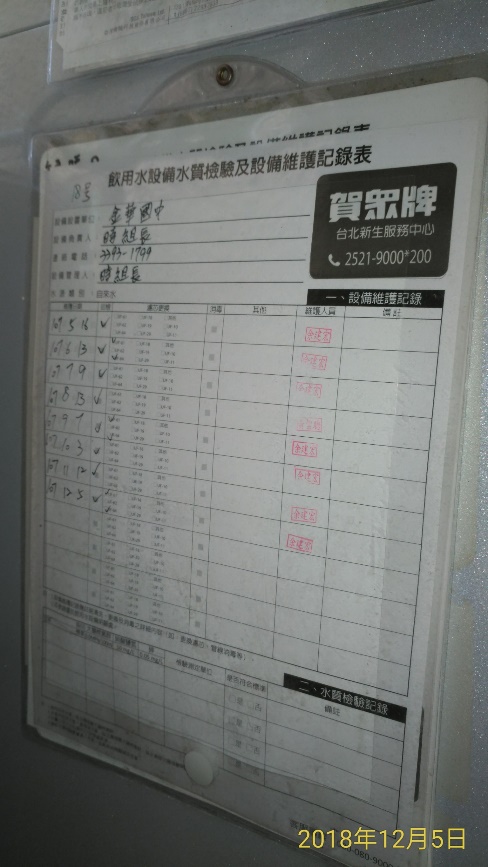 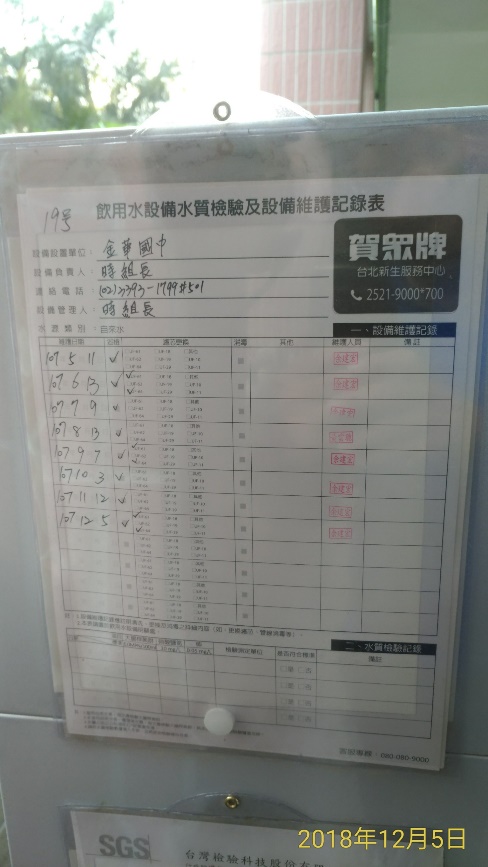 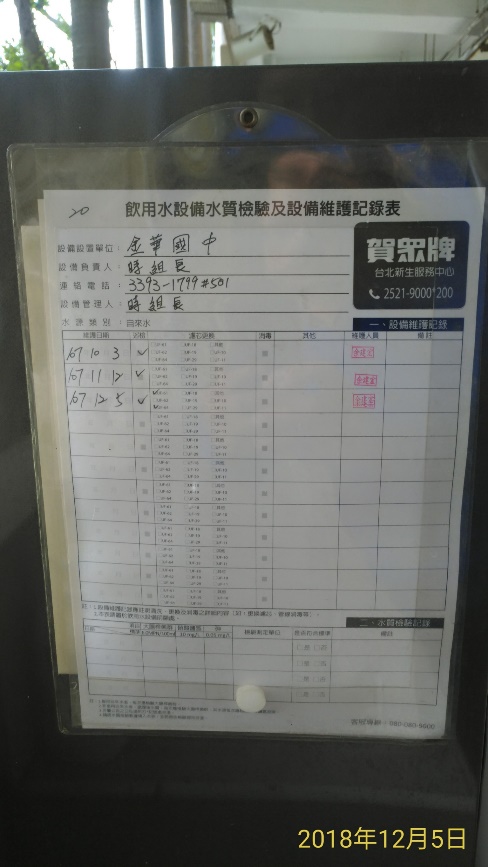 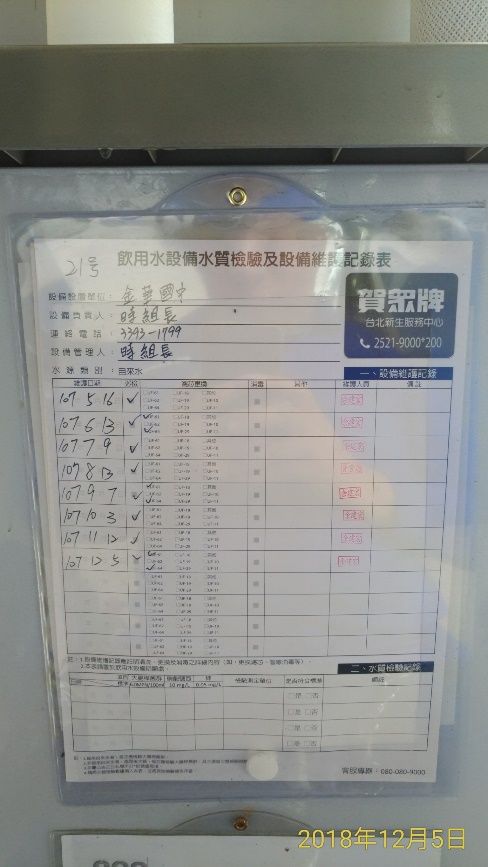 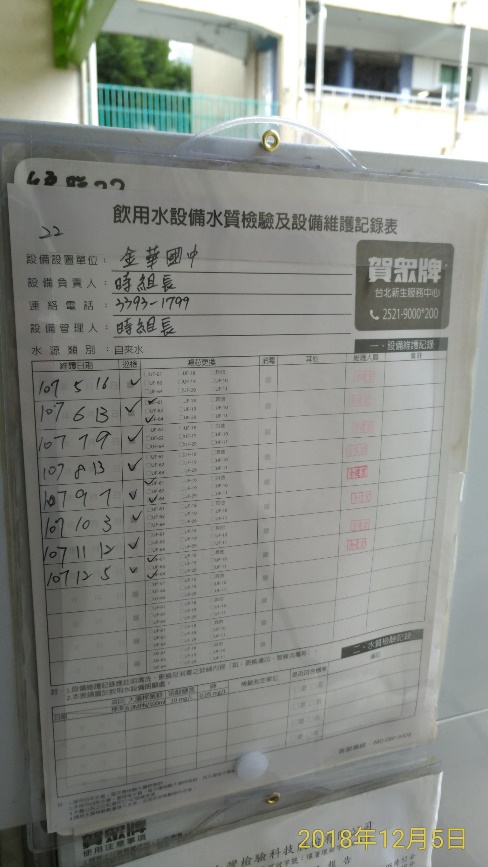 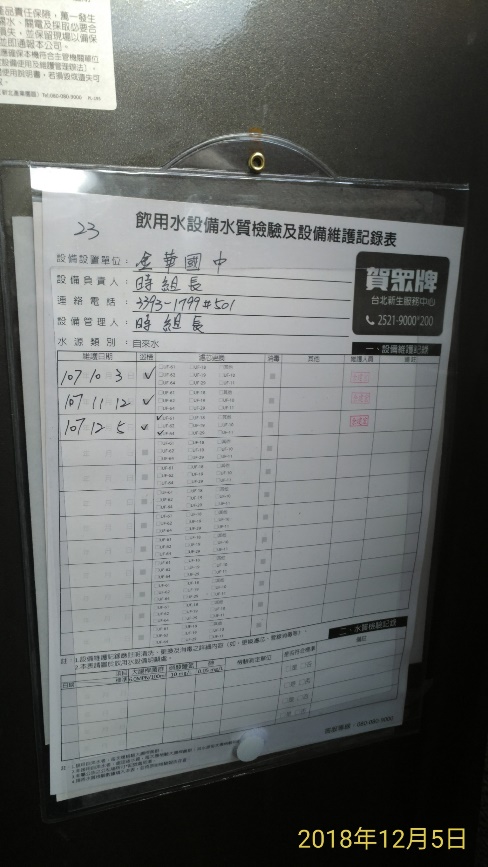 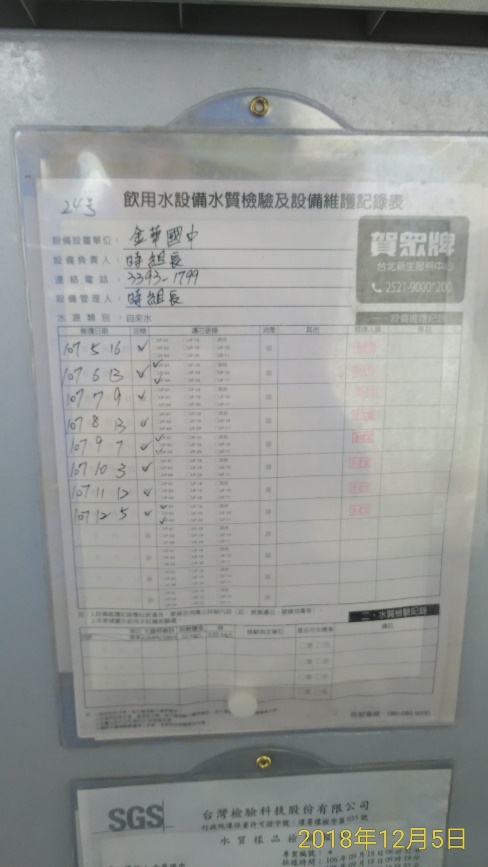 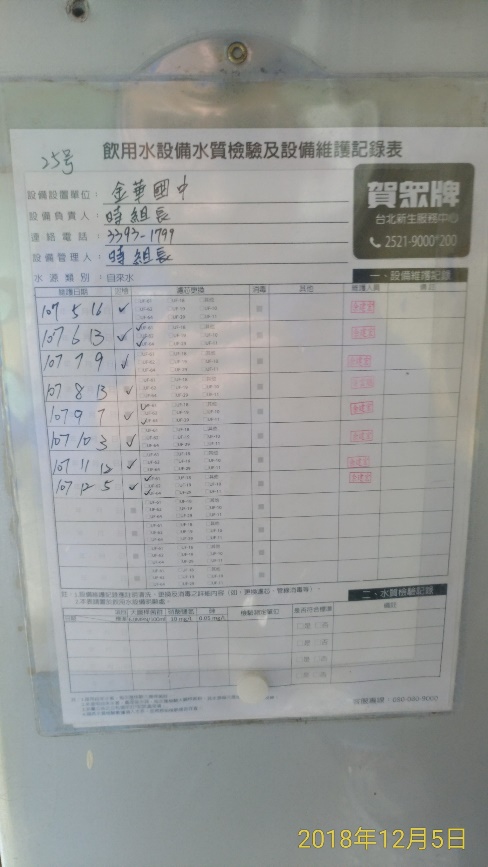 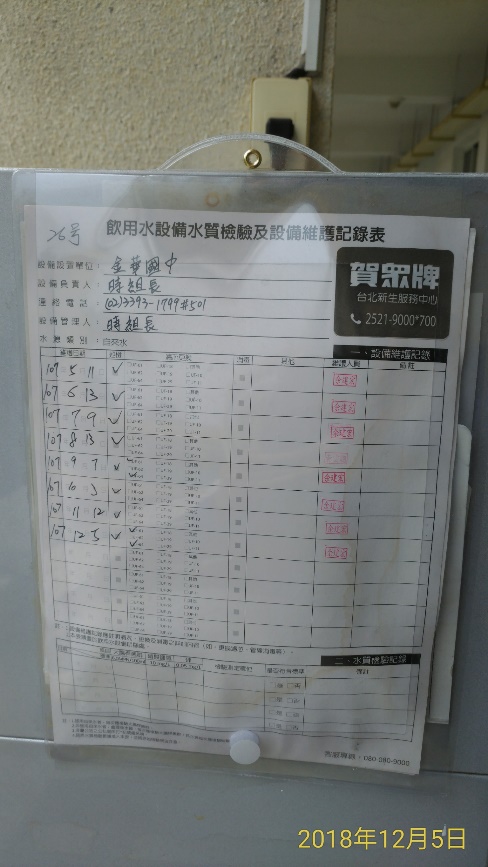 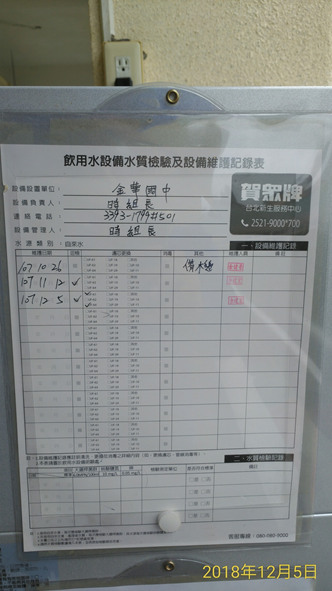 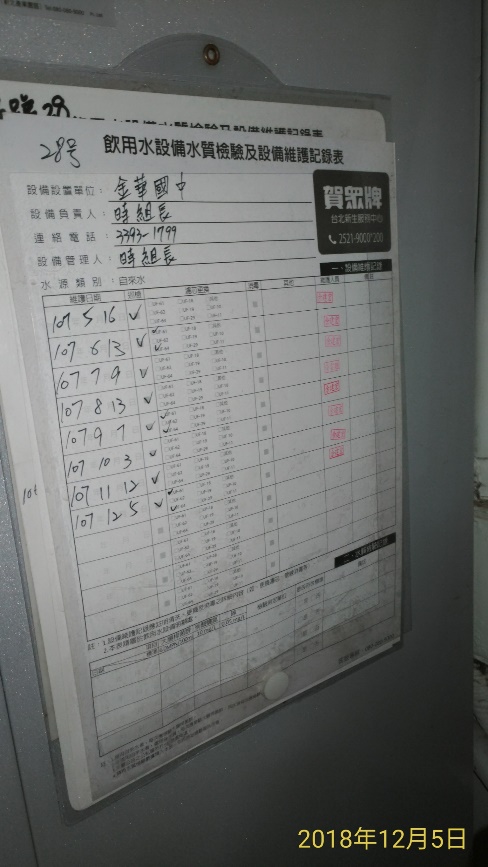 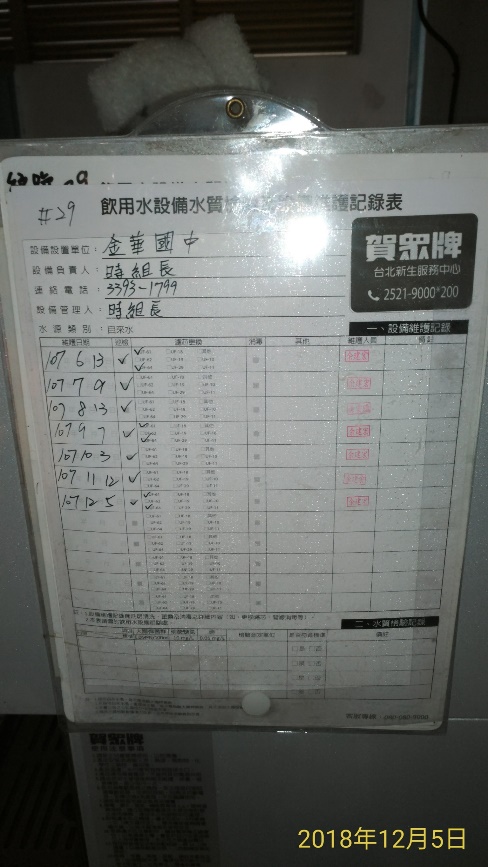 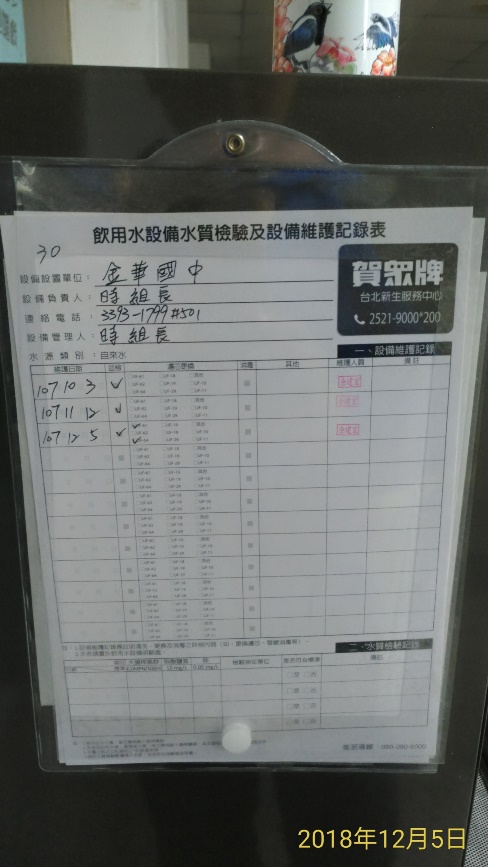 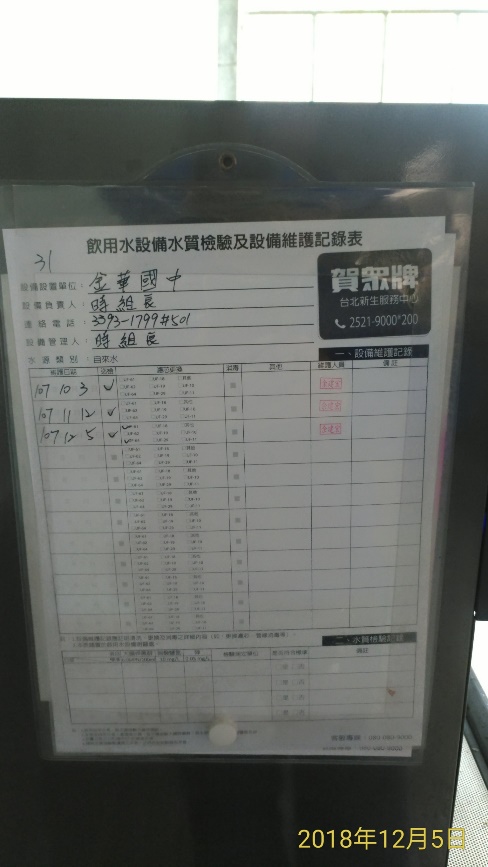 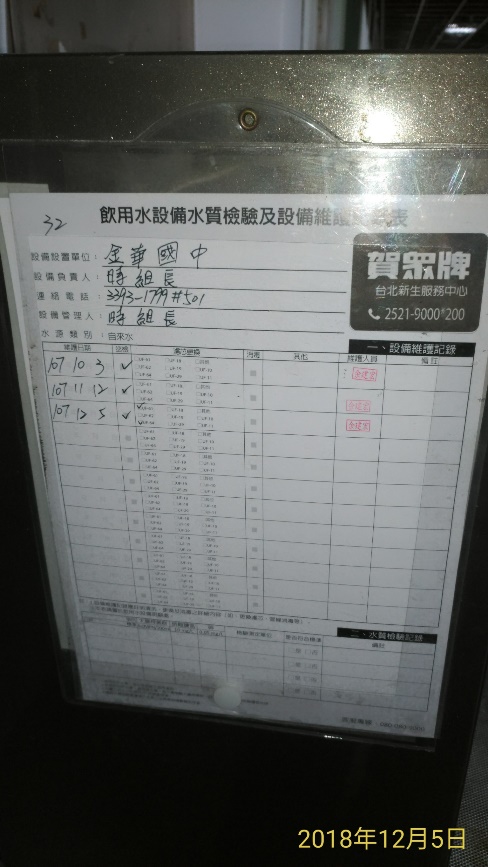 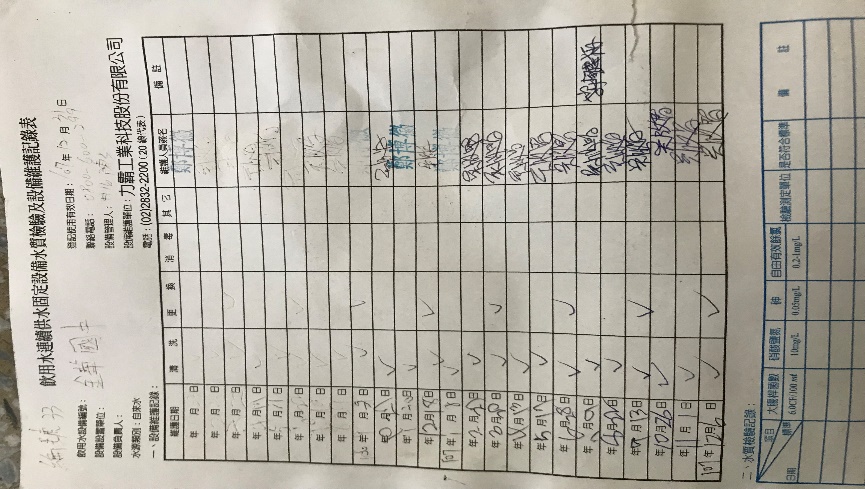 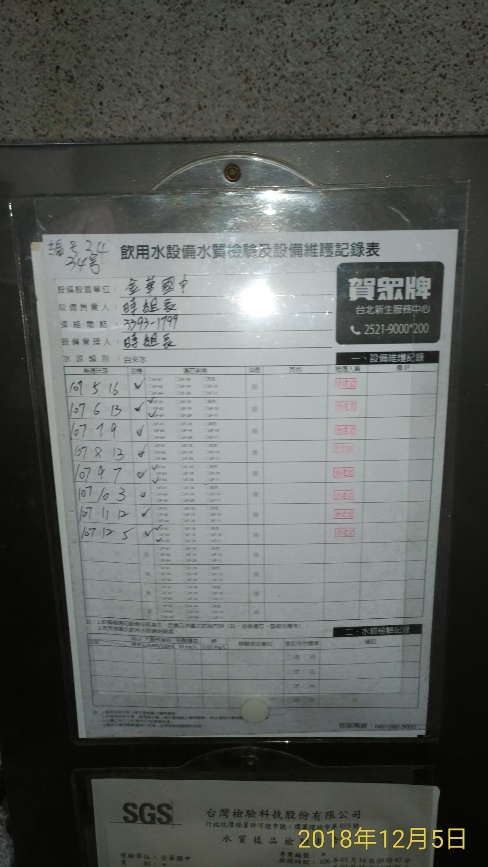 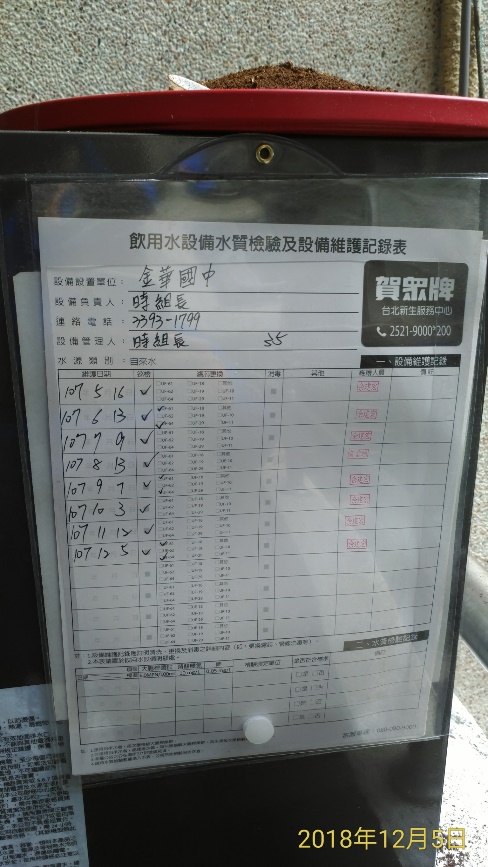 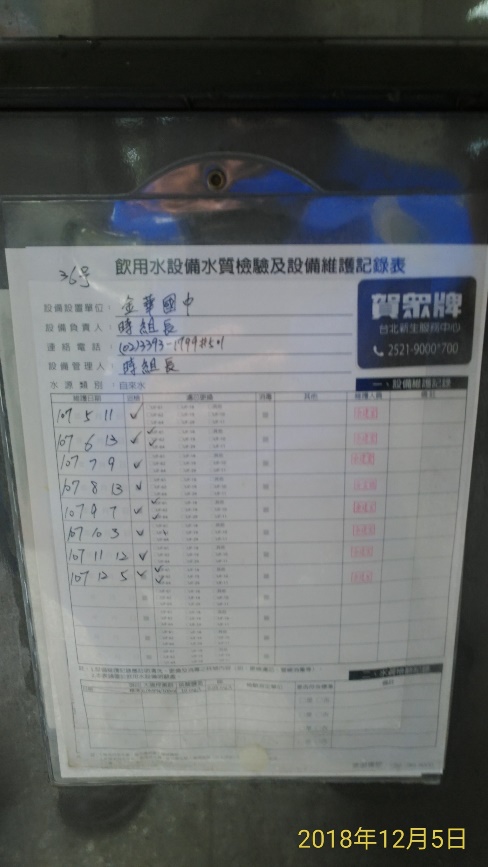 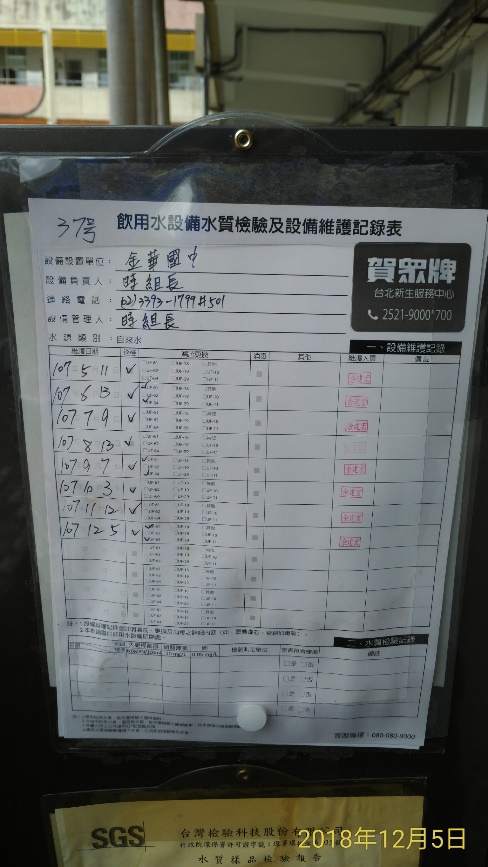 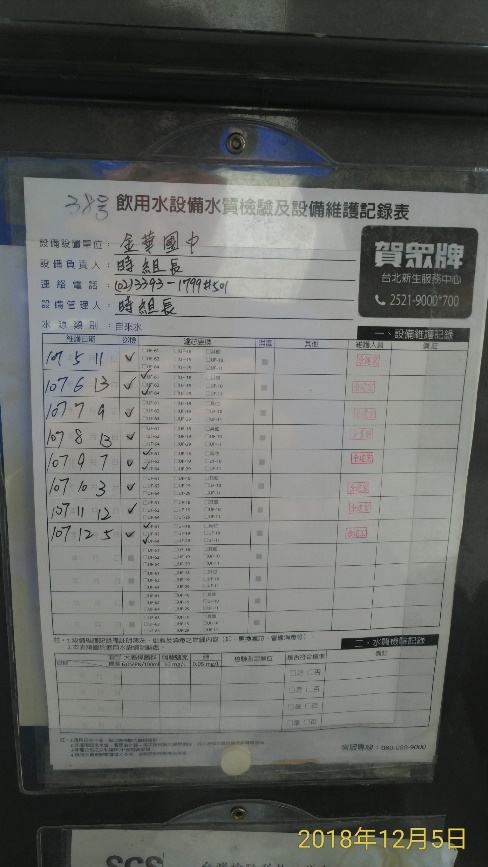 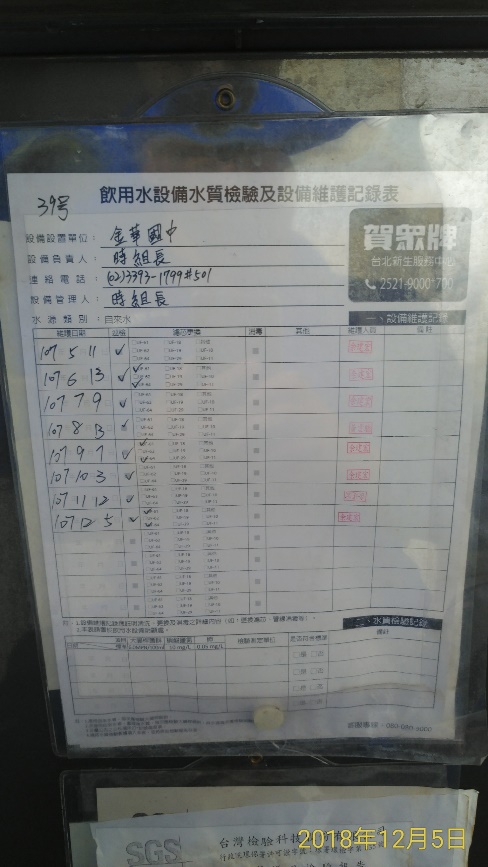 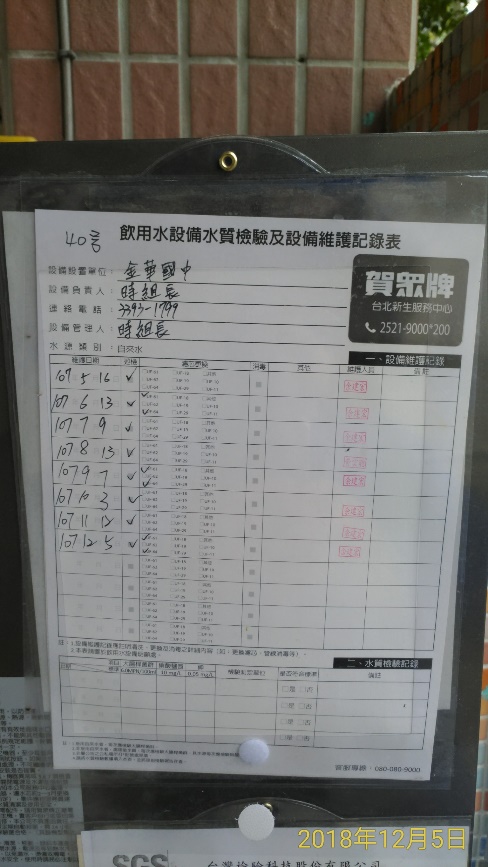 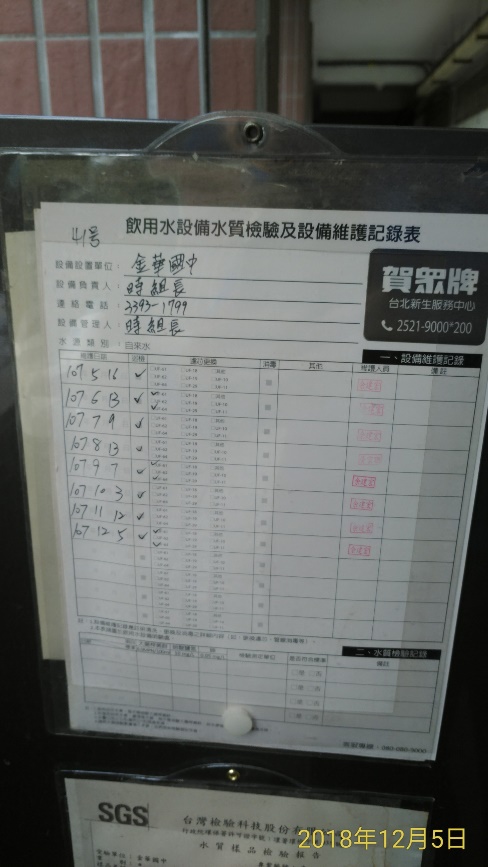 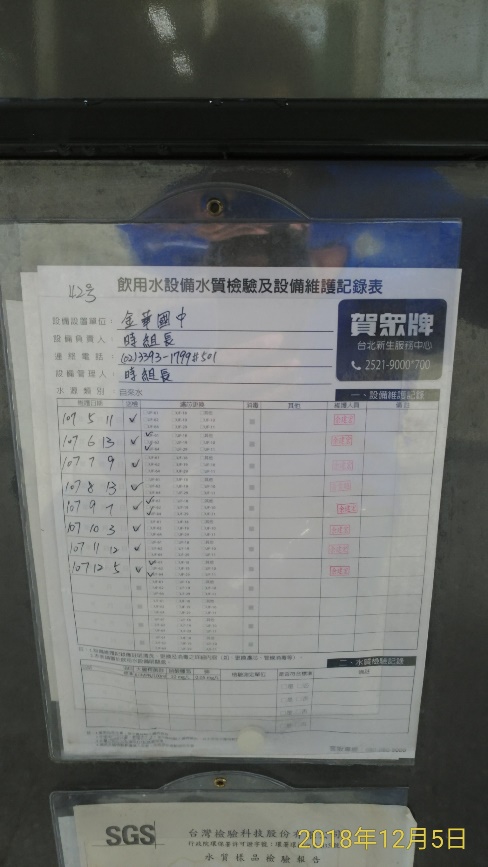 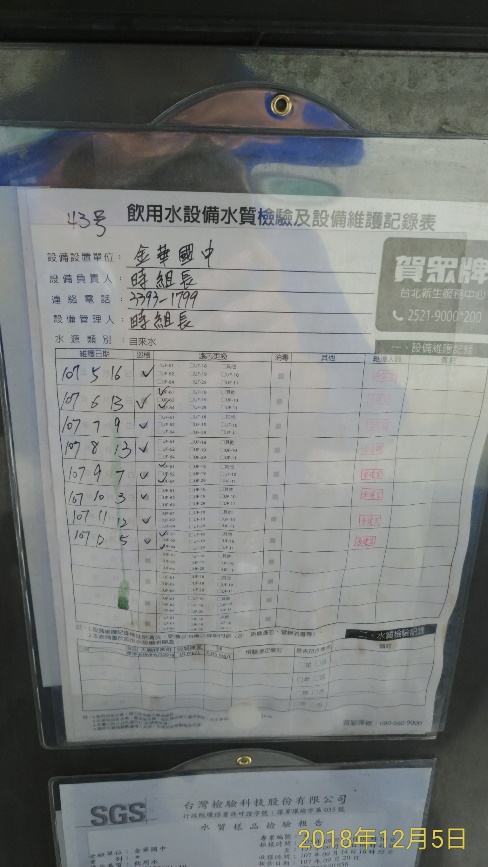 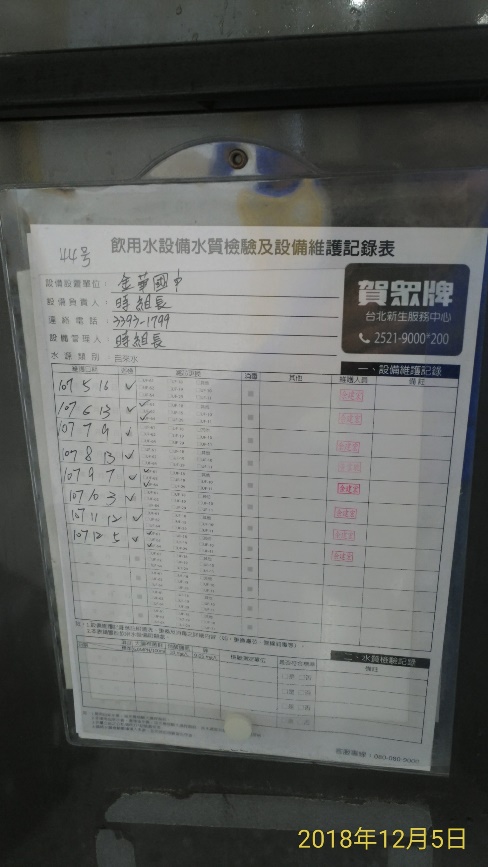 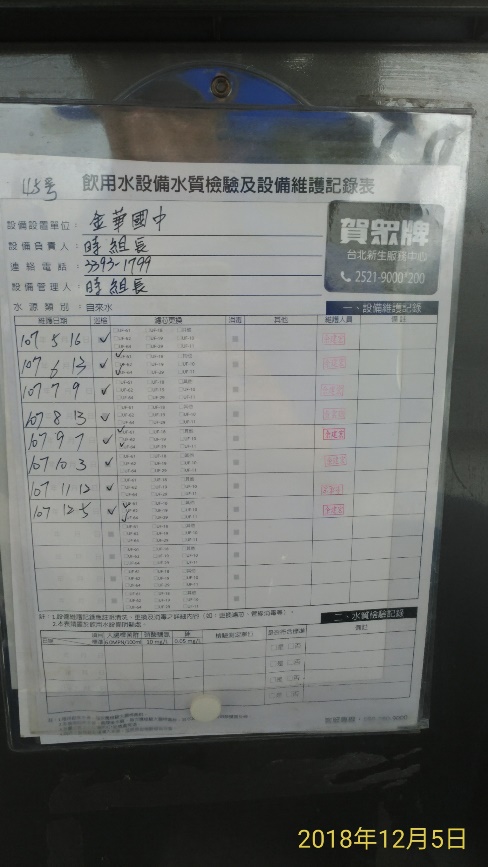 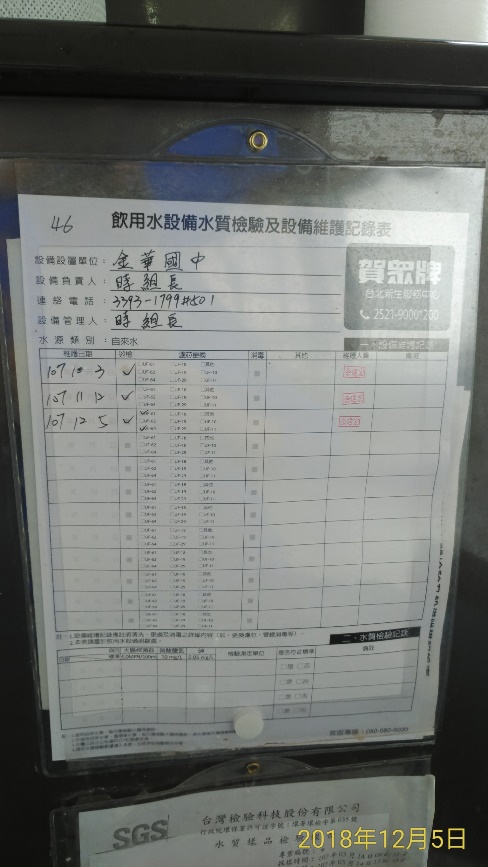 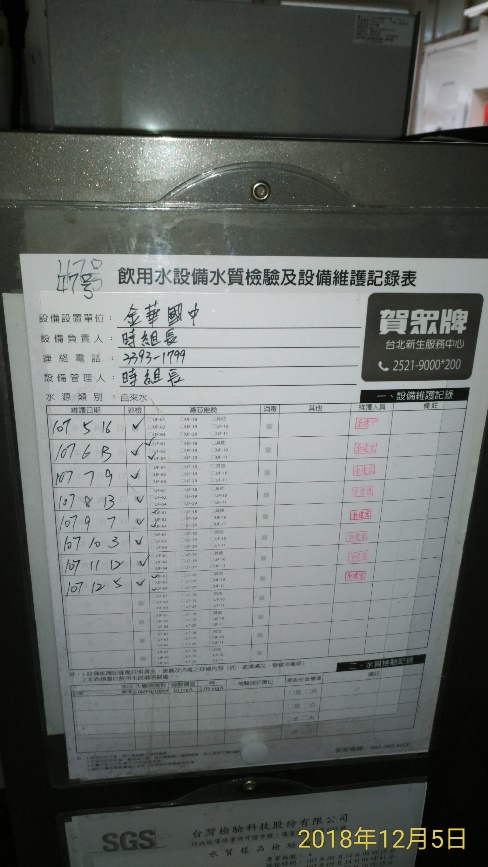 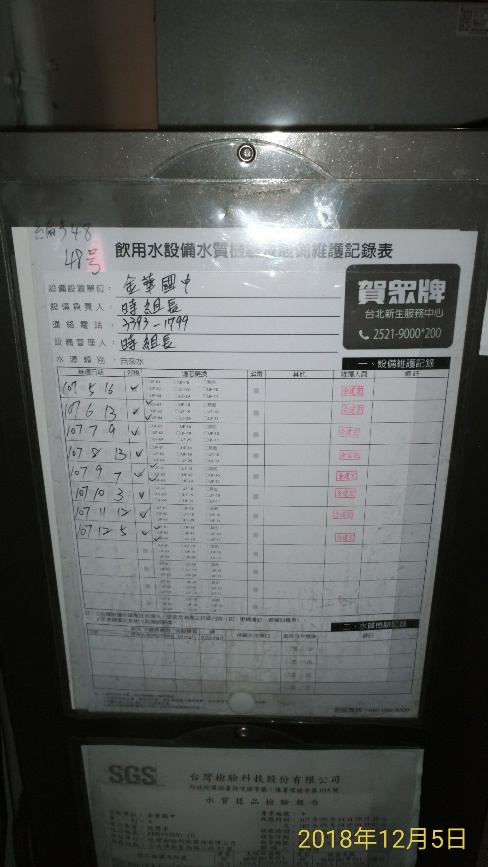 